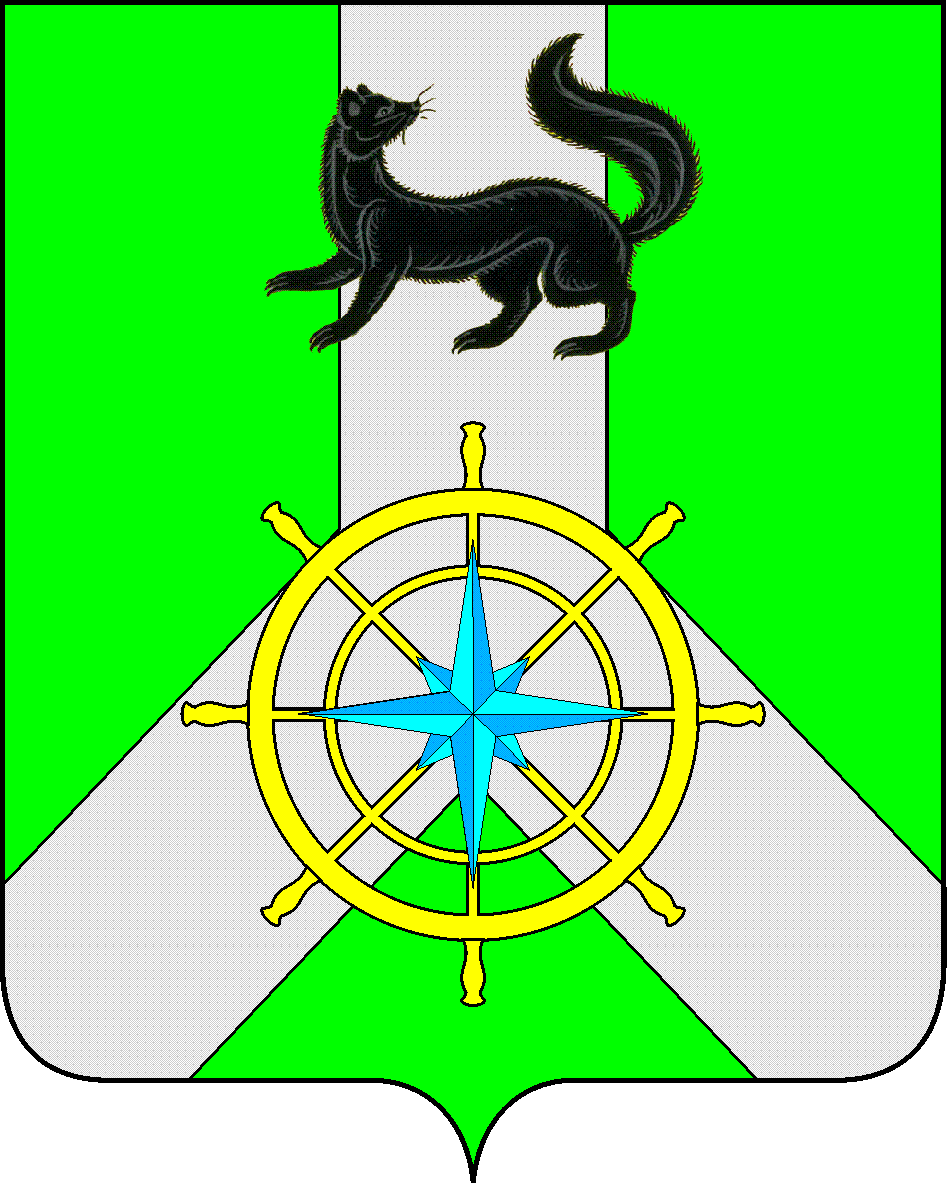 Р О С С И Й С К А Я   Ф Е Д Е Р А Ц И ЯИ Р К У Т С К А Я   О Б Л А С Т ЬК И Р Е Н С К И Й   М У Н И Ц И П А Л Ь Н Ы Й   Р А Й О НА Д М И Н И С Т Р А Ц И Я П О С Т А Н О В Л Е Н И ЕВ соответствии с  Федеральным законом  от 21.12. 1994 г. № 68-ФЗ «О защите населения и территорий от чрезвычайных ситуаций природного и техногенного характера», протоколом КЧС и ОПБ администрации Киренского муниципального района от 25.07.2022 года № 16, в целях обследования  муниципальных учреждений, находящихся в собственности муниципального образования Киренский район на предмет оценки причиненного ущерба в период действия чрезвычайной ситуации (постановление администрации Киренского городского поселения от 23.07.2022г. № 620 «О введении режима чрезвычайной ситуации на территории Киренского муниципального образования»), обусловленной прохождением неблагоприятного метеорологического явления (усиление ветра, с порывами от 29 до 34 метров в секунду) произошедшего 23.07.2022 года,  ст.39, 55 Устава муниципального образования Киренский район, ПОСТАНОВЛЯЕТ:Создать комиссию по обследованию муниципальных учреждений, находящихся в собственности муниципального образования Киренский район и оценке причиненного ущерба (далее – комиссия) в составе: председатель комиссии – заместитель мэра, председатель Комитета по имуществу и ЖКХ Кравченко И.А., члены комиссии - начальник отдела по градостроительству, строительству, реконструкции и капитальному ремонту объектов администрации Киренского муниципального района Некрасов В.Г., начальник отдела ГО и ЧС Комитета по имуществу и ЖКХ администрации Киренского муниципального района Залуцкий Е.В., ведущий специалист по строительству и ремонту Управления образования администрации Киренского муниципального района Курбатов Д.С., руководители учреждений.Комиссии приступить к работе с 25.07.2022 года, по итогам составить Акты обследования и оценки причиненного ущерба.Обследованию подлежат муниципальные учреждения, находящиеся в собственности муниципального образования Киренский район, согласно приложению.Настоящее постановление разместить на официальном сайте администрации               Киренского муниципального района: https://kirenskraion.mo38.ru.  Контроль за исполнением настоящего постановления возложить на заместителя мэра,  председателя Комитета по имуществу и ЖКХ.Постановление вступает в законную силу со дня его подписания.         Мэр  района                                                                                      К.В. СвистелинПриложениеМуниципальные учреждения, находящиеся в собственности муниципального образования Киренский район подлежащие обследованию и оценке причиненного ущербаСогласовано:Заместитель мэра, председатель Комитета по имуществу и ЖКХ                                                                               И.А. КравченкоНачальник правового отдела                                                                    И.С. ЧернинаПодготовил:Начальник отдела ГО и ЧС Комитета по имуществу и ЖКХ администрации Киренского муниципального районаЗалуцкий Евгений Витальевич, тел. 4-30-87Лист рассылкиОтдел ГО и ЧС Комитета по имуществу и ЖКХ администрации Киренского муниципального районаУправление образования администрации Киренского муниципального района     от  25 июля  2022 года                       № 435г.Киренск№ п/пМуниципальные учрежденияРуководители учреждений1.2.3.4.5.6.7.8.9.10.11.12.13.14.15.МКОУ НОШ с.Кривошапкино;МКОУ СОШ № 1 г.Киренска;МКОУ СОШ № 3 г.Киренска;МКОУ СОШ № 5 г.Киренска;МКОУ ООШ № 9 г.Киренска; МКДОУ «Детский сад № 1 г.Киренска»;МКДОУ «Детский сад № 3 г.Киренска»;МКДОУ «Детский сад № 8 г.Киренска»;МКДОУ «Детский сад № 9 г.Киренска»;МКДОУ «Детский сад № 10 г.Киренска»;МКДОУ «Детский сад № 11 г.Киренска»;МКДОУ «Детский сад № 12 г.Киренска»;МКДОУ «Детский сад № 13 г.Киренска»;МКДОУ «Детский сад д.Сидорова»;НОШ № 4 г.Киренска.Проханов А.Ю.Корзенникова О.Г.Тюрнева Н.В.Потапова Е.А.Бушмагина А.А.Маслова Л.А.Потапова К.М.Степина Т.Г.Савлук Е.Н.Швецова Е.Г.Рогозина Т.А.Романова Л.В.Орлина А.С.Палкина С.В.Наумова И.С.